Федеральное государственное бюджетное образовательное учреждение высшего образования «Красноярский государственный медицинский университет имени профессора В.Ф. Войно-Ясенецкого» Министерства здравоохранения Российской ФедерацииФармацевтический колледжД Н Е В Н И КПРОИЗВОДСТВЕННОЙ ПРАКТИКИНаименование практики   «Технология оказания медицинских услуг»Ф.И.О. Кузнецова Ольга СергеевнаМесто прохождения практики производственная практика в форме ЭО и ДОТ                                                      (медицинская организация, отделение)с «18» 05 2020. г.  по  «30» 05.2020_ г.  Руководители практики:Общий - Ф.И.О. (должность)  ________________________________________________________________________________________________Непосредственный - Ф.И.О. (должность) __________________________ _____________________________________________________________Методический руководитель - Ф.И.О. (должность)  Битковская Венера ГенадьевнаКрасноярск 2020 Содержание 1. Цели и задачи практики 2. Знания, умения, практический опыт, которыми должен овладеть обучающийся после прохождения практики 3. Тематический план 4. График прохождения практики 5. Инструктаж по технике безопасности 6. Содержание и объем проведенной работы 7. Манипуляционный лист 8. Отчет (цифровой, текстовой)Цели и задачи прохождения производственной практикиЦель производственной практики МДК  «Технология оказания медицинских услуг» состоит в закреплении и углублении теоретической подготовки обучающегося, приобретении им практических умений, формировании компетенций, составляющих содержание профессиональной деятельности младшей медицинской сестры.Задачи: Ознакомление со структурой поликлиники, лечебного отделения стационарного учреждения и организацией работы младшего и среднего медицинского персонала;Формирование основ социально-личностной компетенции путем приобретения студентами навыков межличностного общения с медицинским персоналом и пациентами;Обучение студентов оказанию профессионального сестринского ухода за пациентами.Обучение студентов оформлению медицинской документации.Формирование навыков общения с больным с учетом этики и деонтологии в зависимости от выявленной патологии и характерологических особенностей пациентов.Формирование умений и приобретение первичного опыта при оказании медицинских услуг.Адаптация студентов к условиям работы в учреждениях здравоохранения. Знания, умения, практический опыт, которыми должен овладеть обучающийся после прохождения практикиПрактический опыт:ПО 1. выявления нарушенных потребностей пациента;ПО 2. оказания медицинских услуг в пределах своих полномочий;ПО3. планирования и осуществления сестринского ухода;ПО 4. ведения медицинской документации;Умения:У 1.собирать информацию о состоянии здоровья пациента;У 2.определять проблемы пациента, связанные с состоянием его здоровья;У 3.оказывать помощь медицинской сестре в подготовке пациента к лечебно-диагностическим мероприятиям;У 4.оказывать помощь при потере, смерти, горе;У 5.осуществлять посмертный уход;У 8.составлять памятки для пациента и его окружения по вопросам ухода и самоухода,  инфекционной безопасности, физических нагрузок, употребления продуктов питания;У 10. заполнять документацию по инструкции;Знания:З 1.способы реализации сестринского ухода; З 2.технологии выполнения медицинских услуг;З 3. последовательность посмертного ухода;З 4. перечень основной учетно-отчетной документации.Тематический план График прохождения практикиИнструктаж по технике безопасности______________________________________________________________________________________________________________________________________________________________________________________________________________________________________________________________________________________________________________________________________________________________________________________________________________________________________________________________________________________________________________________________________________________________________________________________________________________________________________________________________________________________________________________________________________________________________________________________________________________________________________________________________________________________________________________________________________________________________________________________________________________________________________________________________________________________________________________________________________________________________________________________________________________________________________________________________________________________________________________________________________________________________________________________________________________________________________________________________________________________________________________________________________________________________________________________________________________________________________________________________________________________________________________________________________________________________________________________________________________________________________________________________________________________________________________________________________________________________________________________________________________________________________________________________________________________________________________________________________________________________________________________________________________________________________________________________________________________________________________________________________________________________________________________________________________________________________________________________________________________________________________________________________________________________________________________________________________________________________________________________________________________________________________________________________________________________________________________________________________________________________________________________________________________________________________________________________________________________________________________________________________________________________________________________________________________________________________________________________________________________________________________________________________________________________________________________________________________________________________________________________________________Место печати МОПодпись общего руководителя___________________________________________________Подпись непосредственного руководителя___________________________Подпись студента _______________________________________________МАНИПУЛЯЦИОННЫЙ ЛИСТПроизводственной практики по профилю специальности«Технология оказания медицинских услуг»ПМ 04. Младшая медицинская сестра по уходу за больнымиФИО обучающегося _Кузнецова Ольга Сергеевна_____________________________________________Специальность  34.02.01 – Сестринское делоМетодический руководитель практики  ___________________      ________________________                                                                      подпись                              расшифровка подписиНепосредственный  руководитель практики ___________________      ________________________                                              подпись                               расшифровка подписиОбщий руководитель практики ___________________      _______________________                                                             подпись                              расшифровка подписиМ.П. организацииОТЧЕТ ПО ПРОИЗВОДСТВЕННОЙ ПРАКТИКЕФИО обучающегося_Кузнецова Ольга Сергеевна___________________________________группы__208________________ специальности 34.02.01 – Сестринское делопроходившего (ей)  производственную практикус_18____ по ___30__ 2020__ гза время прохождения практики мной выполнены следующие виды работ1.Цифровой отчетТекстовый отчетУмения, которыми хорошо овладел обучающийся:_Овладела  хорошо алгоритмами:Взятие мазка из зева и носа для бактериологического исследования. Обучить  пациента технике сбора мочи для различных исследований. Обучить пациента технике сбора фекалий для исследований. Оформить направление на рентгенологические и эндоскопические методы исследования.Обучить   пациента подготовке к рентгенологическим и эндоскопическим методам исследования. Обучить окружающих приемам самопомощи при обструкции дыхательных путей.Измерить АД, пульса и ЧДД, температуры тела.Провести осмотр и осуществить мероприятия при выявлении педикулеза. Транспортировка пациентов в отделение, передача документации постовой медицинской сестре.Кормить тяжелобольного пациента в постели с ложки и поильника.Дать пациенту жидкую пищу  через гастростому, назогастральный зонд. Подать судно и мочеприемник (мужчине и женщине).Уход за наружными половыми органами мужчины и женщины.Сменить подгузник.Мытье рук и ног пациента, стрижка ногтей на руках и ногах пациента.Бритье пациента.Мытье головы.Утренний туалет больного (туалет полости рта, удаление корочек из носа, удаление ушной серы, обработка глаз, умывание лица.)Уход за промежностью пациента с постоянным мочевым катетером.Опорожнить мочевого дренажного мешка.  Выполнение инъекций: подкожные, внутримышечные, внутривенные, капельные.Что проделано самостоятельно: Содержимое из  зева  для бактериологического исследованияВзяла содержимого носа  для бактериологического исследованияОбучила  Технике  Анализа мочи по НечипоренкоОбучила пациента технике сбора фекалий для исследований.Заполнила направления  на анализаДокументацияПровела Обработку волосистой части головы при выявлении педикулезаПровела Частичную санитарная обработка пациентаИзмерила  роста пациента, в положении стоя.Заполнила  Температурный ЛистЗаполнила  журнал учета лекарственных средств. Заполнила порционное требованиеВвела мазь за нижнее веко стеклянной палочкойЗакапала  капли в глазаЗакапала  сосудосуживающие капель в нос Ввела мазь в носовые ходы Накормила пациента через гастростомуПобрила пациентаПровела Уход за  наружными половыми органами и промежностью у женщин, мужчинНакормила тяжелобольного через назогастральный зонд  Помыла ноги тяжелобольному в постели, и провела стрижку ногтейПодала судно пациентуПрименение мочеприемника  Надела подгузника пациенту Осуществила  уход за волосами тяжелобольного пациенту  Выполнила Уход за полостью рта Обработала  глаза пациенту  Обработала  носовые ходы пациенту  Обработала  наружный слуховой проходОсуществила Смену постельного белья продольным способом Сменила нательное  бельё пациенту  Накормила тяжелобольного с ложки и поильникаОпределила способы рисков развития пролежнейОсуществила катетеризацию мочевого пузыря у мужчинОсуществила  катетеризацию мочевого пузыря у женщинПрименила пузырь со льдом  пациенту Применила  холодный компресс пациентуПрименила  согревающий компресс пациентуПрименила горячий компресс пациенту Придала положение Фаулера  пациентуПоставила внутрикожную инъекциюПоставила подкожную инъекциюПоставила внутривенную инъекциюРазвела  антибиотик, и поставила внутримышечную инъекциюВыполнила  внутривенное капельное вливание.Взяла  кровь из вены для различных видов исследования под руководством медицинского работника. Ввела   газоотводной трубкуПостановка очистительной клизмыПостановка сифонной клизмыПромывание  желудкаВвела суппозиторий в прямую кишкуКакая помощь  оказана  обучающемуся со стороны методического непосредственного руководителей практики:___________________________________________________________________________________________________________________________________________________________________________________________________________________________________________________________________________________________________________________________________________________________________________________________________________________________________________________________________________________________________________________________________________________________________________________________________________________________________________________________________________________________________________________________________________________________________________________________________________________________ замечания и предложения по практике:______________________________________________________________________________________________________________________________________________________________________________________________________________________________________________________________________________________________________________________________________Подпись обучающегося ____________________И.О. ФамилияОбщий руководитель практики ______________И.О. Фамилия                                                                                   (подпись) МП организации1.Поликлиника 2.Стационар: Приемное отделениеОтделение немедикаментозной терапииПост медицинской сестрыПроцедурный кабинетКлизменная№Наименование разделов и тем практикиНаименование разделов и тем практикиВсего часов№Наименование разделов и тем практикиНаименование разделов и тем практикиВсего часов№Наименование разделов и тем практикиНаименование разделов и тем практикиВсего часов1.Поликлиника Поликлиника 62.Стационар Стационар 602.1Приемное отделениеПриемное отделение62.2Пост медицинской сестрыПост медицинской сестры362.3Процедурный кабинетПроцедурный кабинет122.4Клизменная Клизменная 63.Дифференцированный зачетДифференцированный зачет6ИтогоИтого72Вид промежуточной аттестацииВид промежуточной аттестациидифференцированный зачетДатаСодержание и объем проведенной работыОценкаПодпись18.05.201.  Направления для проведения  анализов2. Обучение Технике  Анализа мочи по НечипоренкоПоказание:обследование.Цель: количественное определение содержания форменных элементов в моче (лейкоцитов, эритроцитов, цилиндров). Оснащение: чистый сухой флакон, направление. Инструктаж пациента."В 8 часов утра, после тщательного туалета наружных половых органов с помощью кипяченой воды, фурацилина или слабо-розового раствора марганцовки, соберите четверть флакона из "средней порции" струи мочи и оставьте посуду в специальном ящике в санитарной комнате". 3.Обучить пациента технике сбора фекалий для исследований. Вид исследования: кал на яйца гельминтовПоказание:обследование.Цель: подтверждение глистной инвазии.Оснащение:емкость для забора кала,  резиновые перчатки, судно, направление. Последовательность выполнения:Подготовить посуду и направление:Попросить пациента опорожнить кишечник в судно;Надеть перчатки и лопаткой для забора кала взять кал из трех разных мест и поместить его в емкость, закрыть крышкой;Снять перчатки и поместите их в емкость с дезраствором:Обработать руки  антисептиком:Отправьте материал вместе с направлением в клиническую лабораторию.Примечание: исследование повторяют не менее трех раз.3. Алгоритм  проведения дуоденального зондирования Цель: исследование желчи.Показания: заболевание желчного пузыря и желчных протоков.Противопоказания:острый холецистит, обострение язвенной болезни желудка и 12-перстной кишки.Оснащение:фантомы для выполнения манипуляций;  комплект сменной спецодежды: халат, шапочка (колпак), обувь с гигиеническим покрытием; средства индивидуальной защиты: маска, перчатки;  емкости для дезинфекции и сбора использованных изделий; антисептический раствор для гигиенической обработки рук;  стерильный дуоденальный зонд; шприц 20 мл;стерильный лоток, и пинцет;  лоток для использованного материала; 33 % раствор магния сульфата или 40 % раствор глюкозы; пробирки 10-15 штук;стерильная вода;полотенце; салфетка; грелка; валик; штатив для пробирок; низкая скамейка; направление.Подготовка пациента: зондирование проводится утром, натощак, накануне легкий ужин, исключая продукты, вызывающие метеоризм, на ночь стакан сладкого чая, теплая грелка на область правого подреберья (грелка не используется при исследовании на лямблий).5.Алгоритм взятия содержимого зева  для бактериологического исследованияЦель: выявить возбудителя инфекционного заболевания.Оснащение:фантомы для выполнения манипуляций;  комплект сменной спецодежды: халат, шапочка (колпак), обувь с гигиеническим покрытием; средства индивидуальной защиты: маска, перчатки;  емкости для дезинфекции и сбора использованных изделий; антисептический раствор для гигиенической обработки рук; стерильные или одноразовые шпатели, стерильная пробирка с тампоном, штатив для пробирок, лоток, направление.ДатаСодержание и объем проведенной работыОценкаПодпись19.05.201.Документация (Док.2)2 Обработка волосистой части головы при выявлении педикулеза Цель: Осуществить противопедикулезную обработку волосистой части головы пациента.  Показания: педикулез. Оснащение: спецодежда, комплект средств индивидуальной защиты, инсектицидное  средство, гребень, клеенчатая пелерина, шампунь (кондиционер), полотенце,  клеенчатый мешок, бумага, емкости и ветошь для обработки помещения, емкости для обработки ветоши, металлическая емкость для сжигания отходов в вытяжном шкафу._____________________________________________________________________3.Частичная санитарная обработка пациента Цель: Осуществить частичную санитарную обработку пациента.  Показания: По назначению врача.  Противопоказания: Тяжелое состояние пациента и др.  Оснащение: одноразовые рукавицы для мытья, емкость для воды, жидкое мыло, либо средство для сухой обработки пациента, чистое белье для пациента, водный термометр, маркированные емкости для чистых и грязных одноразовых рукавичек для мытья, клеенчатый мешок, температурный лист,  фартук клеенчатый, перчатки, маска, одноразовые адсорбирующие подкладные пеленки 1-2 штуки. 4. Измерения роста пациента, в положении стоя. Цель: измерение ростаОснащение: ростомер, одноразовая салфетка на площадку ростомера; емкости для дезинфекции поверхностей, емкости для сбора отходов класса «А» и класса «Б»; чистые салфетки для обработки поверхностей; средства индивидуальной защиты: перчатки,  антисептик ручка, бумага, температурный лист.5. Заполнение Температурного Листа (см Выше)ДатаСодержание и объем проведенной работыОценкаПодпись20.05.20 1.Заполнить  журнал учета лекарственных средств.(см в документе 2)2. Заполнить порционное требование .(см в документе 2)3.  Ввести  мазь за нижнее веко по назначению врача Введение мази за нижнее веко стеклянной палочкой Цель: лечебнаяПоказания: назначение врача.Оснащение: фантом, спецодежда: халат, колпак, обувь с гигиеническим покрытием; средства индивидуальной защиты: перчатки; лист врачебных назначений, емкости для дезинфекции и сбора использованных изделий, антисептический раствор для гигиенической обработки рук, стерильные марлевые шарики, пинцет, лоток, стеклянная палочка, имитация лекарственного средства.Примечание: предупредить пациента, что после процедуры возможно временное ухудшение зрения, и о необходимости после процедуры некоторое время не вставать с постели.4. Закапывание капель в глазаЦель: лечебная.Показания: назначение врача.Оснащение:фантом, спецодежда: халат, колпак, обувь с гигиеническим покрытием; средства индивидуальной защиты: перчатки; лист врачебных назначений, емкости для дезинфекции и сбора использованных изделий, антисептический раствор для гигиенической обработки рук, стерильные марлевые шарики, пинцет, лоток, 2пипетки, имитация лекарственного средства.Примечание: при наличии гнойных выделений, глаз вначале промыть, а затем закапать лекарственное средство.5. Закапывание сосудосуживающих капель в нос  Цель: лечебная.Показания: назначение врача.Оснащение:фантом, спецодежда: халат, колпак, обувь с гигиеническим покрытием; средства индивидуальной защиты: перчатки; лист врачебных назначений, емкости для дезинфекции и сбора использованных изделий, антисептический раствор для гигиенической обработки рук, стерильные марлевые шарики, пинцет, лоток, 2пипетки, имитация лекарственного средства.Примечание: при необходимости перед процедурой очистить носовые ходы. При закапывании сосудосуживающих капель, они не должны попасть в глотку.ДатаСодержание и объем проведенной работыОценкаПодпись21.05.201.  Ввести мазь в носовые ходы по назначению врача.Цель: лечебная.Показания: назначение врача.Оснащение:фантом, спецодежда: халат, колпак, обувь с гигиеническим покрытием; средства индивидуальной защиты: перчатки; лист врачебных назначений, емкости для дезинфекции и сбора использованных изделий, антисептический раствор для гигиенической обработки рук, стерильные марлевые шарики,  пинцет, лоток, стерильные ватные турунды,стеклянная палочка, имитация лекарственного средства.2. Кормление пациента через гастростомуЦель:  накормить пациента.Показания: непроходимость пищевода в связи с ожогами, ранениями, опухолями.Оснащение : стерильный желудочный зонд, стерильное вазелиновое масло, шприц Жане или воронка, непромокаемая салфетка или полотенце, зажим,   ёмкость с пищей температуры 38 – 400 С, кипяченая вода до 100 мл., средства индивидуальной защиты, клеенчатый мешок для использованного белья, емкости для дезинфекции предметов ухода за пациентом, емкости для сбора отходов класса «Б».3. Кормление тяжелобольного через назогастральный зонд  Цель:  накормить пациента.Показания: расстройство глотательной функции,бессознательное состояние, хирургические вмешательства на желудке, аномалииразвития при сохранной проходимости пищевода.Оснащение:  назогастральный зонд, шприц Жане, непромокаемую салфетку, полотенце, зажим  (заглушку), 3 - 4 стакана пищи ( питательной смеси) с температурой 38 – 400 С, кипяченую воду до 100 мл., средства индивидуальной защиты,емкость для сбора грязного белья, емкости для дезинфекции предметов ухода за пациентом, емкости для сбора отходов класса «Б».4. Бритье пациента Цель: соблюдение личной гигиены.Показания: тяжелое состояние пациента.Оснащение: емкость для воды, салфетка  для компресса, полотенце, безопасная бритва; крем для бритья, кисточка для бритья, одноразовая непромокаемая пеленка; салфетки; лосьон, средства индивидуальной защиты,емкость для сбора грязного белья, емкости для дезинфекции и сбора использованных изделий.5. Уход за  наружными половыми органами и промежностью у женщин, мужчин Цель: соблюдение личной гигиеныПоказания: после акта дефекации и мочеиспускания у тяжелобольных пациентовОснащение:непромокаемая одноразовая пеленка, мочеприемник, судно, фартук, стерильные: лоток, корнцанг, марлевые салфетки; кувшин, лоток, водный термометр, антисептическое средство на водной основе или вода 30-35° С, емкости для дезинфекции и сбора использованных изделий, средства индивидуальной защиты.  ДатаСодержание и объем проведенной работыОценкаПодпись22.05.20 1. Мытье ног тяжелобольному в постели, стрижка ногтей Цель: соблюдение личной гигиены.Показания: тяжёлое состояние пациента.Противопоказания: наличие ран, кожных заболеваний.Оснащение:  адсорбирующая пеленка, таз, тёплая вода, мыло, губка, полотенце, ножницы, дезодорирующий крем, емкости для дезинфекции и сбора использованных изделий, средства индивидуальной защиты. 2.  Подача судна пациенту Цель: оказать помощь в осуществлении акта дефекации и при мочеиспускании.Показания: опорожнение кишечника.Оснащение: адсорбирующая пеленка, судно, ширма,емкости для дезинфекции и сбора использованных изделий,  средства индивидуальной защиты. 3. Применение мочеприемника  Цель: опорожнение мочевого пузыря у мужчиныПоказания: опорожнение кишечника.Оснащение: непромокаемая одноразовая пеленка, мочеприемник, ширма,емкости для дезинфекции и сбора использованных изделий, средства индивидуальной защиты. 4.Одевания подгузника Цель: обеспечение гигиенического ухода при недержании мочи.Показания: недержание мочи.Оснащение: подгузник необходимого размера, емкость  для сбора отходов класса «Б».5. Осуществление ухода за волосами тяжелобольного пациента  Цель: соблюдение личной гигиены.Показания: тяжёлое состояние пациента.Противопоказания: травма головы, заболевания кожи головыОснащение: адсорбирующая пеленка, приспособление для мытья головы (надувная ванночка), тёплая вода, кружка Эсмарха или кувшин, шампунь, полотенце, индивидуальная расческа, одноразовый клеенчатый фартук, емкость для сбора грязного белья емкости для дезинфекции и сбора использованных изделий, средства индивидуальной защиты. ДатаСодержание и объем проведенной работыОценкаПодпись23.05.201.  Уход за полостью рта Цель: профилактика стоматита.Показания: тяжёлое состояние пациента.Оснащение: стерильные: лоток, 1 пинцет, салфетки, 2 шпателя, лоток для использованного материала, водный антисептический раствор, полотенце  или одноразовая салфетка, грушевидный баллон или шприц Жане, вазелин, стакан с водой, емкости для дезинфекции и сбора использованных изделий.,  средства индивидуальной защиты. Примечание: при наличии трещин в углах рта – обработать 1% раствором бриллиантового зеленого.2.  Обработка глаз Цель: проведение гигиенической процедуры.Показания: тяжёлое состояние пациента.Оснащение: средства индивидуальной защиты; стерильные: лоток, пинцет, марлевые шарики, салфетки; лоток для использованного материала; водный антисептический раствор или стерильная вода; пипетки; вазелиновое масло; физиологический раствор; емкости для дезинфекции и сбора использованных изделий.Примечание: для промывания глаз необходимо использовать столько шариков, сколько потребуется для того, чтобы очистить глаза. При  наличии гноевидных выделений в углах глаз промываем конъюктивальную полость из пипетки физраствором, раскрывая веки  указательным и большим пальцами, затем протереть сухими шариками.3.Обработка носовых ходов Цель: предупреждение нарушения носового дыхания. Показания: тяжёлое состояние пациента, наличие выделений из полости  носа.Оснащение: стерильные: лоток, пинцет, ватные турунды;  лоток для использованного материала; вазелиновое масло; мензурка; емкости для дезинфекции и сбора использованных изделий; средства индивидуальной защиты. 4.  Обработка наружного слухового прохода Цель: предупреждение снижения слуха из-за скопления серы.Показания: тяжёлое состояние пациента.Противопоказания: воспалительные процессы в ушной раковине, наружном слуховом проходе.Оснащение: стерильные: лоток, пинцет, ватные турунды; лоток для использованного материала; перекись водорода 3%; мензурка; емкости для дезинфекции и сбора использованных изделий; средства индивидуальной защиты.5.  Смена постельного белья продольным способом Цель: смена постельного белья тяжелобольным пациентам.Показания: постельный режим пациентаПротивопоказания:Оснащение: комплект чистого белья (наволочка, простынь, пододеяльник, клеенка, пеленка), средства индивидуальной защиты,емкость для сбора грязного белья, емкости для дезинфекции и сбора использованных изделий.ДатаСодержание и объем проведенной работыОценкаПодпись25.05.207 1. Смена нательного  белья Цель: соблюдение личной гигиены, профилактика опрелостей, пролежней.Показания: постельный режим пациента.Оснащение: комплект чистого нательного белья, чистая простыня, средства индивидуальной защиты,емкость для сбора грязного белья, емкости для дезинфекции и сбора использованных изделий.Примечание: при проведении смены белья необходимо интересоваться самочувствием пациента.2. Кормление тяжелобольного с ложки и поильника Цель:  накормить пациента.Показания: не способность пациентом самостоятельно принимать пищу.Оснащение: столик для кормления, полотенце или салфетка, столовый прибор с пищей, стакан с водой, поильник, средства индивидуальной защиты,емкость для сбора грязного белья, емкости для дезинфекции и сбора использованных изделий.Примечание: горячие блюда в пределах 60 С, холодные не менее 14 С.3.  Способы определения рисков развития пролежней: 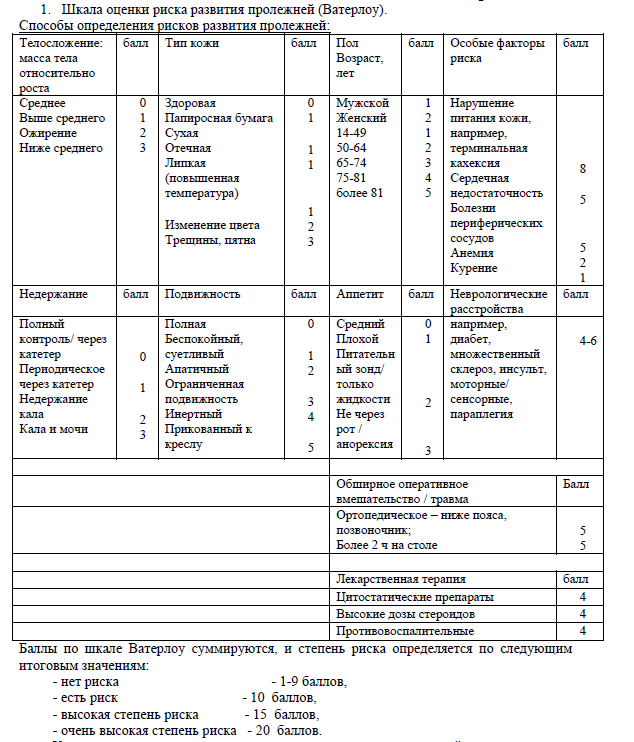 У неподвижных пациентов оценку степени риска развития пролежней следует проводить ежедневно, даже в случае, если при первичном осмотре степень риска оценивалась в 1-9 баллов.4. Катетеризация мочевого пузыря у мужчин Цель: своевременное выведение из мочевого пузыря мочи с последующим восстановлением нормального естественного мочеиспускания.Показания: острая задержка мочи; промывание мочевого пузыря и введение в него лекарственных средств; послеоперационный период на органах мочевой и половой системыПротивопоказания: травма мочевого пузыря. Оснащение: стерильные: уретральный катетер, пинцеты анатомические -2 шт., корнцанг, лоток; лоток для использованного материала; средства индивидуальной защиты; раствор антисептика на водной основе; стерильное вазелиновое масло; емкость для сбора мочи; емкости для дезинфекции и сбора использованных изделий,  адсорбирующая пеленка, ширма. 5. Проведение катетеризации мочевого пузыря у женщинЦель: своевременное выведение из мочевого пузыря мочи с последующим восстановлением нормального естественного мочеиспускания.Показания: острая задержка мочи; промывание мочевого пузыря и введение в него лекарственных средств; послеоперационный период на органах мочевой и половой системыПротивопоказания: травма мочевого пузыря. Оснащение: стерильные: уретральный катетер, пинцеты анатомические - 2 шт., корнцанг, лоток; лоток для использованного материала; средства индивидуальной защиты; раствор антисептика на водной основе; стерильное вазелиновое масло; емкость для сбора мочи; емкости для дезинфекции и сбора использованных изделий,  адсорбирующая пеленка, ширма.   ДатаСодержание и объем проведенной работыОценкаПодпись26.05.201. Применение пузыря со льдом  Цель: остановить и предотвратить кровотечение, кровоподтёки, снизить температуру, замедлить развитие острых воспалительных процессов.Показания: кровотечения, кровоподтеки, кровохарканье; черепно-мозговые травмы, сотрясение головного мозга; свежие ушибы, травмы без повреждений кожи; гнойные воспалительные процессы; после родов, абортов, после операций;  ошибочное введение лекарственных средств.Противопоказания: коллаптоидные состояния, шок; хронические воспалительные заболевания; повреждения кожных покровов; общее истощение; туберкулез.Оснащение: кубики льда; пузырь для льда; пеленка или салфетка, холодная вода, емкости для дезинфекции, чистые тканевые салфетки, емкости для отходов.2. Применение холодного компресса  Цель: остановить кровотечение, уменьшить кровоподтёки, снизить температуру.Показания: носовые кровотечения, высокая температура, свежие ушибы и др.Противопоказания: старые ушибы, кожные заболевания и повреждения кожи.Оснащение емкость с водой – не выше 12˚, желательно из холодильника; 2 полотенца; салфетки, емкость для сбора грязного белья.3.Постановка согревающего компресса Цель: снятие болей, ускорение рассасывания старых воспалительных процессовПоказания: местные воспалительные процессы кожи и подкожно-жировой клетчатки, воспалительные процессы суставов, воспаление среднего уха, а также старые ушибы (через сутки после травмы).Противопоказания: отеки, гнойные процессы, свежие ушибы, кровоподтеки, повреждения кожи, кожные заболевания, острые воспалительные процессы, высокая лихорадка, аллергические реакции.Оснащение: спирт этиловый 45˚ (или емкость с теплой водой 40˚-45˚); бинт; салфетка, сложенная в 8 слоёв; компрессная клеёнка на 2см больше салфетки; ватная подушечка, так же со всех сторон больше клеёнки на 2см, емкость для сбора отходов класса «Б».4. Применение горячего компресса.Цель: снятие болей, ускорение рассасывания старых воспалительных процессовПоказания: суставные боли без отёков; старые воспалительные процессы; старые ушибы.Противопоказания: гнойные воспалительные процессы; свежие ушибы, травмы, повреждения кожи; кровоподтеки, кровоизлияния; новообразования; отеки.Оснащение: плотная ткань; клеенка; шерстяную ткань или грелку.5. Положение Фаулера Перемещение выполняет один или два специалиста. Выполняется как на функциональной, так и на обычной кровати. Цель перемещения: кормление (прием пищи самостоятельно), выполнение процедур, требующих этого положения, риск развития пролежней и контрактур. Оснащение: подушки, валики, упор для ног.Перед тем, как начать перемещение, если пациент в состоянии оценить информацию, необходимо объяснить ему ход и смысл предстоящего перемещения, получить согласие, обсудить с ним план совместных действий. Непосредственно перед работой с пациентом медработник должен обработать руки на гигиеническом уровне, надеть перчатки. Оценить окружающую обстановку на предмет безопасности при осуществлении перемещения. Опустить боковые поручни (если они есть) со стороны, где Вы находитесь, закрепить тормоза кровати. Опустить кровать до уровня середины своего бедра.Убрать подушку из-под головы пациента, прислонить ее к изголовью кровати. Необходимо убедиться, что пациент лежит горизонтально, посередине кровати.Затем поднять изголовье кровати под углом 45°-60°-90°, или подложить три подушки. Положить небольшую подушку под голову (в том случае, если поднималось только изголовье). Слегка приподнять вверх подбородок пациента. Под парализованную руку подложить подушку или одновременно на прикроватном столике перед пациентом нужно обеспечить опору для парализованной кисти и предплечья; подложить под локоть подушку. Расслабленной кисти придать обычное положение: слегка разогнуть ладонь вниз, пальцы частично согнуты. Можно также положить кисть на половину резинового мячика.Спастической кисти придать нормальное положение: если кисть лежит ладонью вниз, пальцы слегка разогнуть; если вверх - пальцы лежат свободно. Согнуть пациенту колени, подложить под них валик. Обеспечить упор для стоп под углом 90°. Затем расправить простыню и подкладную пеленку.После того, как процесс перемещения и размещения пациента завершен, необходимо убедиться, что пациент чувствует себя комфортно и безопасно. Накрыть пациента одеялом. Поднять боковые поручни.По окончании работы с пациентом снять перчатки, обработать руки на гигиеническом уровне.ДатаСодержание и объем проведенной работыОценкаОценкаПодписьПодписьПодпись27.05.201.Набрала  лекарственное средство из ампулы и поставила внутрикожную инъекцию.2. Набрала  лекарственное средство из ампулы и поставила подкожную инъекцию3.  Набрала  лекарственное средство из ампулы и поставила внутривенную инъекцию1.Набрала  лекарственное средство из ампулы и поставила внутрикожную инъекцию.2. Набрала  лекарственное средство из ампулы и поставила подкожную инъекцию3.  Набрала  лекарственное средство из ампулы и поставила внутривенную инъекциюДатаСодержание и объем проведенной работыОценкаПодпись28.05.201.  Развела  антибиотик, и поставила внутримышечную инъекцию2.  Развела антибиотик 3.   Выполнила  внутривенное капельное вливание.4.  Взяла  кровь из вены для различных видов исследования под руководством медицинского работника. Цель – проведение забора крови на исследование.Показания: назначение врача.Оснащение: комплект сменной спецодежды: халат, шапочка (колпак), обувь с гигиеническим покрытием; средства индивидуальной защиты: маска, перчатки, очки или щиток; система вакуумного забора крови; вакуумная пробирка Vacuette с крышкой;  стерильный лоток; стерильный пинцет; лоток для использованного материала; стерильные ватные шарики; жгут; клеенчатая подушечка; кожный антисептик, разрешенный к применению.  Емкости для дезинфекции, емкости для сбора медицинских отходов.29.05.201. Введение  газоотводной трубкиЦель: выведение газов из кишечника. Показание:  метеоризм.Противопоказания: кишечные кровотечения, выпадение прямой кишки.Оснащение: стерильная газоотводная трубка, стерильное вазелиновое масло, марлевая салфетка, лоток, средства индивидуальной защиты: маска, перчатки, ширма, адсорбирующая пеленка, судно, емкости для дезинфекции и сбора использованных изделий.2.  Постановка  очистительной клизмы Цель: добиться отхождения каловых масс и газов. Показания: подготовка пациента к рентгенологическому исследованию органов пищеварения, мочевыделения и органов малого таза, подготовка пациента к эндоскопическому исследованию толстой кишки, при запорах, перед постановкой лекарственной и питательной клизмы, подготовка к операции, родам.Противопоказания: кровотечения из пищеварительного тракта, острые воспалительные и язвенные процессы в области толстой кишки и заднего процесса, злокачественные новообразования прямой кишки, первые дни после операции на органах пищеварительного тракта, трещины в области заднего прохода,  выпадение прямой кишки.Оснащение: средства индивидуальной защиты: перчатки; стерильный лоток, одноразовый клизменный наконечник; кружка Эсмарха; штатив; емкость с водой, (1,5-2 л); водный термометр; вазелиновое масло; шпатель; клеенчатый фартук; адсорбирующая пеленка; туалетная бумага; таз; емкости для дезинфекции и сбора использованных изделий.Обязательными условиями является температура воды, вводимой в кишечник. Без особых указаний это  вода комнатной  температуры – 20-25°С. При атоническом запоре температура воды -12 -20°С.  При спастическом запоре температура воды - 40 -42°С. 3.   Постановка сифонной клизмы Цель: добиться отхождения каловых масс, газов из высоких отделов кишечника.Показания: отсутствие эффекта от очистительной клизмы, послабляющих клизм и приема слабительных; необходимость выведения из кишечника ядовитых веществ, попавших в него через рот или выделившихся в кишечник через его слизистую оболочку; подозрение на кишечную непроходимость. Противопоказания: кровотечение из желудочно-кишечного тракта; острые язвенно-воспалительные процессы в прямой кишке; боли в животе неясной этиологии; злокачественные опухоли прямой кишки; массивные отеки. Оснащение: средства индивидуальной защиты: перчатки, маска, стерильная система для сифонной клизмы: одноразовый толстый зонд, стеклянная воронка емкостью 0,5-1 л ; вазелиновое масло; емкость в водой комнатной температуры 10-12 л; ковш емкостью 1 л; емкость для промывных вод; непромокаемый фартук; адсорбирующая  пеленка, туалетная бумага, стерильная емкость для взятия промывных вод на исследование, емкости для дезинфекции и сбора использованных изделий.4. Промывание  желудка Цель: удалить из желудка его содержимое.Показания: Острые отравления различными ядами, принятыми внутрь, пищевые отравления, гастриты с обильным образованием слизи, реже - уремия (при значительном выделении азотсодержащих соединений через слизистую оболочку желудка), и др.Необходимость эвакуации желудочного содержимого с целью снижения давления на стенки желудка и уменьшения выраженности тошноты и рвоты, связанных с кишечной непроходимостью или оперативным вмешательством.Противопоказания: отравление ядами прижигающего действия, керосином и другими нефтепродуктами, бессознательное состояние больного. Оснащение: комплект сменной спецодежды: халат, шапочка (колпак), обувь с гигиеническим покрытием; средства индивидуальной защиты: маска, перчатки;  емкости для дезинфекции и сбора использованных изделий; антисептический раствор для гигиенической обработки рук; таз для промывных вод;  клеенчатый фартук– 2 шт.; полотенце; салфетки; стерильная емкость для забота промывных вод; вода комнатной температуры – 10 л; кружка5.  Ввести суппозиторий в прямую кишку Цель: оказать местное или резорбтивное медикаментозное воздействие через слизистую оболочку прямой кишки. Показания: назначение врача.Оснащение: фантом; спецодежда: халат, колпак, обувь с гигиеническим покрытием; средства индивидуальной защиты: перчатки, маска; лист врачебных назначений, емкости для дезинфекции и сбора использованных изделий, антисептический раствор для гигиенической об рук, суппозитории из холодильника.№Перечень манипуляций дата практикидата практикидата практикидата практикидата практикидата практикидата практикидата практикидата практикидата практикидата практикидата практикидата практикидата практикидата практикидата практикидата практикидата практикидата практикидата практикидата практикидата практикивсего манипуляцийвсего манипуляцийвсего манипуляцийвсего манипуляцийПоликлиника Поликлиника Поликлиника Поликлиника Поликлиника Поликлиника Поликлиника Поликлиника Поликлиника Поликлиника Поликлиника Поликлиника Поликлиника Поликлиника Поликлиника Поликлиника Поликлиника Поликлиника Поликлиника Поликлиника Поликлиника Поликлиника Поликлиника Поликлиника Поликлиника Поликлиника Поликлиника Поликлиника 1Заполнение направлений для проведения анализов152Взятие мазка из зева и носа для бактериологического исследования1,123Обучение пациента технике сбора мочи для различных исследований114Обучение пациента технике сбора фекалий для исследований115Обучение пациента технике сбора мокроты для различных исследований6Обучение пациента подготовке к рентгенологическим методам исследования7Обучение   пациента подготовке к эндоскопическим методам исследования8Обучение   пациента подготовке к ультразвуковым методам исследования9Обучение окружающих приемам самопомощи при обструкции дыхательных путей10Обучение  пациента самоконтролю АД, пульса и ЧДД, температуры тела11Обучение  пациента самостоятельной постановки банок, горчичников, грелки, пузыря со льдом и различных видов компрессов12Обучение пациента ингаляции лекарственного средства через рот и нос13Дуоденальное зондированиеСтационар Стационар Стационар Стационар Стационар Стационар Стационар Стационар Стационар Стационар Стационар Стационар Стационар Стационар Стационар Стационар Стационар Стационар Стационар Стационар Стационар Стационар Стационар Стационар Стационар Стационар Стационар Стационар 14Подача увлажненного кислорода15Уход  за носовой канюлей при оксигенотерапии       16Заполнение  документации при приеме пациента1111       17Проведение осмотра и осуществление мероприятий при выявлении педикулеза111118Полная санитарная обработка пациента1111119Частичная санитарная обработка пациентаМытье ног111111111120Смена нательного и постельного белья1111122221Утренний туалет больного (туалет полости рта, удаление корочек из носа, удаление ушной серы, обработка глаз, умывание лица.)11111111111111122Размещение пациента в постели в положениях Фаулера, Симса, на спине, на боку, на животе1111123Определение степени риска образования пролежней с помощью «шкалы оценки риска развития пролежней»  у пациента24Уход за лихорадящим больным25Уход за промежностью пациента с постоянным мочевым катетеромНадевание подгузника 1111126Опорожнение мочевого дренажного мешка27Обучение пациента и его семью уходу за катетером и мочеприемником, а также использованию съемного мочеприемника28Бритье пациента,Уход за наружными половыми органами и промежностью у Ж /М11111111111129Работа со стерильным биксом, стерильным материалом30Транспортировка и перекладывание больного31Катетеризация мочевого пузыря111122232Постановка банок33Постановка горчичников34Постановка согревающего компресса1111135Применение грелки, пузыря со льдом1111136Постановка горячего компресса1111137Постановка холодного компресса1111138Разведение антибиотиков111139Выполнение инъекций: подкожные, внутримышечные, внутривенные, внутривенные капельные1111111155540Забор крови из вены на исследование41Антропометрия142Измерение пульса43Измерение температуры тела44Заполнение температурного листа при регистрации показателей: масса тела, рост; частота пульса, АД, ЧДД, температуры тела111145Измерение артериального давления46Подсчет частоты дыхательных движений47Определение суточного диуреза. Выявление скрытых и явных отеков48Поставка пиявки на тело пациента49Профилактика пролежней.1111150Заполнение порционного требования111151Раздача пищи больным5253Кормление тяжелобольного пациента в постели с ложки и поильникаИскусственное кормление пациента1111122254Проведение выборки назначений из медицинской карты стационарного больного55Раздача лекарств пациентам56Заполнение  журнала учета лекарственных средств157Заполнение накладной -  требования на лекарственные средства58Распределение лекарственных средств, в соответствии с правилами их хранения59Закапывание капель в глаза60Введение  мази за нижнее веко111161Закапывание сосудосуживающих, масляных капель в нос62Введение мази в носовые ходы11111163Закапывание капель в ухо64Нанесение мази в кожу, нанесение мази, присыпки  на кожу пациента111122265Подача судна и мочеприемника (мужчине и женщине)66Постановка газоотводной трубки11111167Постановка  лекарственной  клизмы11168Постановка очистительной клизмы11111169Постановка масляной клизмы70Постановка сифонной клизмы11111171Постановка гипертонической клизмы72Введение  лекарственного средства в прямую кишку11111173Оказать помощь пациенту при рвоте74Промывание желудка11111175Осуществить посмертный уход№Виды работКоличествоЗаполнение направлений для проведения анализов5Взятие мазка из зева и носа для бактериологического исследования2Обучение пациента технике сбора мочи для различных исследований1Обучение пациента технике сбора фекалий для исследований1Обучение пациента технике сбора мокроты для различных исследованийОбучение пациента подготовке к рентгенологическим методам исследования.Обучение   пациента подготовке к эндоскопическим методам исследования.Обучение   пациента подготовке к ультразвуковым методам исследованияОбучение окружающих приемам самопомощи при обструкции дыхательных путейОбучение  пациента самоконтролю АД, пульса и ЧДД, температуры телаОбучение  пациента самостоятельной постановки банок, горчичников, грелки, пузыря со льдом и различных видов компрессовОбучение пациента ингаляции лекарственного средства через рот и носДуоденальное зондированиеПодача увлажненного кислородаУход  за носовой канюлей при оксигенотерапииЗаполнение  документации при приеме пациента 1Проведение осмотра и осуществление мероприятий при выявлении педикулеза1Полная санитарная обработка пациента1Частичная санитарная обработка пациентаМытье ног 11Смена нательного и постельного белья2Утренний туалет больного (туалет полости рта, удаление корочек из носа, удаление ушной серы, обработка глаз, умывание лица.)1Размещение пациента в постели в положениях Фаулера, Симса, на спине, на боку, на животе1Определение степени риска образования пролежней с помощью «шкалы оценки риска развития пролежней»  у пациентаУход за лихорадящим больнымУход за промежностью пациента с постоянным мочевым катетером1Опорожнение мочевого дренажного мешкаОбучение пациента и его семью уходу за катетером и мочеприемником, а также использованию съемного мочеприемникаБритье пациента Уход  за наружными половыми органами и промежность у Ж/М11Работа со стерильным биксомТранспортировка и перекладывание больногоКатетеризация мочевого пузыря 2Постановка банокПостановка горчичниковПостановка согревающего компресса1Применение грелки, пузыря со льдом1Постановка горячего компресса1Постановка холодного компресса1Разведение антибиотиков1Выполнение инъекций: подкожные, внутримышечные, внутривенные, капельные.4Забор крови из вены на исследованиеАнтропометрия 1Измерение пульсаИзмерение температуры телаЗаполнение температурного листа при регистрации показателей: масса тела, рост; частота пульса, АД, ЧДД, температуры тела 1Измерение артериального давленияПодсчет частоты дыхательных движенийОпределение суточного диуреза. Выявление скрытых и явных отековПоставка пиявки на тело пациентаПрофилактика пролежней.1Заполнение порционного требования1Раздача пищи больнымКормление тяжелобольного пациента в постели с ложки и поильника1Искусственное кормление пациента1Проведение выборки назначений из медицинской карты стационарного больногоРаздача лекарств пациентамЗаполнение  журнала учета лекарственных средствЗаполнение накладной -  требования на лекарственные средстваРаспределение лекарственных средств, в соответствии с правилами их храненияЗакапывание капель в глазаВведение  мази за нижнее векоЗакапывание сосудосуживающих, масляных капель в носВведение мази в носовые ходыЗакапывание капель в ухоВтирание мази в кожу, нанесение мази, присыпки  на кожу пациентаПодача судна и мочеприемника мужчине и женщинеПостановка газоотводной трубки1Постановка  лекарственной  клизмы1Постановка очистительной клизмы1Постановка масляной клизмыПостановка сифонной клизмы1Постановка гипертонической клизмыВведение  лекарственного средства в прямую кишку1Оказать помощь пациенту при рвотеПромывание желудка 1Осуществить посмертный уход